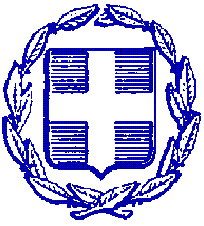                            ΠΡΟΣΚΛΗΣΗ  ΕΚΔΗΛΩΣΗΣ ΕΝΔΙΑΦΕΡΟΝΤΟΣ ΘΕΜΑ: « Πρόσκληση εκδήλωσης ενδιαφέροντος για την ανάθεση υπηρεσιών  Ιατρού Εργασίας, για την Π.Ε. Καβάλας για δύο έτη».Η Περιφερειακή Ενότητα Καβάλας προβαίνει, έχοντας υπόψη,Τις διατάξεις:1) Του Ν.3852/2010 «Νέα Αρχιτεκτονική της Αυτοδιοίκησης και της Αποκεντρωμένης Διοίκησης-Πρόγραμμα Καλλικράτης» (ΦΕΚ 87/Α/7-6-2010).2)Το Π.Δ.144/2010 (ΦΕΚ 237/Α/2010) «Οργανισμός της Περιφέρειας Ανατολικής Μακεδονίας  και Θράκης».3)Το Ν. 4270/2014 (ΦΕΚ Α’ 143/28.06.2014) «Αρχές δημοσιονομικής διαχείρισης και         εποπτείας (ενσωμάτωση της Οδηγίας 2011/85/ΕΕ) − δημόσιο λογιστικό και άλλες διατάξεις»,  όπως ισχύει. 4)Το Ν. 4412 (ΦΕΚ 147/Α/08-08-2016) «Δημόσιες Συμβάσεις Έργων. Προμηθειών και Υπηρεσιών (προσαρμογή στις οδηγίες 2014/24/ΕΕ και 204/25/ΕΕ).5) Την αριθμ.35130/739/11-8-2010 απόφαση «Αύξηση των χρηματικών ποσών του άρθρου 83 παρ.1 του Ν.2362/95 για τη σύναψη δημοσίων συμβάσεων που αφορούν προμήθεια προϊόντων, παροχή υπηρεσιών ή εκτέλεση έργων».6) Τις διατάξεις του άρθρου 169 του Ν.4261/2014 (ΦΕΚ 107/Α/5-5-2014) «Πρόσβαση στη δραστηριότητα των πιστωτικών ιδρυμάτων κ. λ. π.».7)Την εφαρμογή των διατάξεων του Ν.3850/2010 (ΦΕΚ 84/Α/02-06-2010) περί <<Κύρωσης του Κώδικα νόμων για την υγεία και την ασφάλεια των εργαζομένων>> και του Ν.1568/1985(ΦΕΚ 177/Α/18-10-1985) περί <<Υγιεινής και Ασφάλειας των εργαζομένων>>όπως τροποποιήθηκε και ισχύει(το  άρθρο 16 του κώδικα νόμων για την υγεία και ασφάλεια των εργαζομένων ΚΝΥΑΕ, που κυρώθηκε με το άρθρο πρώτο του ν.3850/2010 (Α΄840 αντικαθίσταται.)8)Την εγκύκλιο του Υπουργείου Εργασίας και Κοινωνικών υποθέσεων με αρ.πρωτ.13308/446  23/3/2020 ΑΔΑ:ΨΩΑΘ46ΜΤΛΚ-ΩΗΥ.9) Την με αρ. πρωτ.03/οικ.2295  /10 -07 -2020 απόφαση πολυετούς ανάληψης, προέγκριση(ΑΔΑ:6ΟΞ67ΛΒ-ΓΑΞ) ποσού 8.800,00 €, συμπεριλαμβανομένου του Φ.Π.Α. Το ποσό των 4.400,00 €, συμπεριλαμβανομένου του Φ.Π.Α. θα βαρύνει τον προϋπολογισμό του οικονομικού έτους  2021.Το ποσό των 4.400,00 €, συμπεριλαμβανομένου του Φ.Π.Α. θα βαρύνει τον προϋπολογισμό του οικονομικού έτους 2022.10)Το άρθρο 27 του Ν.4304/2014 σύμφωνα με το οποίο για την προαγωγή της υγείας και της ασφάλειας των εργαζομένων κατά την εργασία είναι δυνατή η σύναψη από τους ΟΤΑ εφόσον ο φορέας δεν διαθέτει τακτικό προσωπικό για την αντιμετώπιση της ανάγκης αυτής συμβάσεων μίσθωσης έργου (κατά τις διατάξεις του άρθρου 2527/1997) με ιατρό εργασίας και τεχνικό ασφαλείας ή δημοσίων συμβάσεων παροχής υπηρεσιών (της παρ.2δ του άρθρου 15 του ν.4281/2014) με φυσικά ή νομικά πρόσωπα που παρέχουν συναφείς υπηρεσίες.11)Η υπ’ αριθμ. 03/οικ.3451  22/09/2020  βεβαίωση του τμήματος Προσωπικού και Μισθοδοσίας ΠΕ Καβάλας.                     Σε   πρόσκληση  Εκδήλωσης Ενδιαφέροντος                για την Παροχή υπηρεσιών  Ιατρού εργασίας                                                                                 με κατάθεση προσφορών και με κριτήριο κατακύρωσης τη χαμηλότερη τιμή:α) για την ανάθεση υπηρεσιών του ιατρού εργασίας για την Π.Ε. Καβάλας  από την                υπογραφή της σύμβασης έως 31- 12 -2022 .Υπηρεσίες Ιατρού Εργασίας με ετήσια  αμοιβή  έως  4.400,00 € με ΦΠΑ.Ο ετήσιος χρόνος απασχόλησης του Ιατρού Εργασίας, για κάθε μια από τις παρακάτωκατηγορίες υπαλλήλων καθορίζεται στις κάτωθι ώρες.ΤΑΚΤΙΚΟ ΠΡΟΣΩΠΙΚΟΏρες ετήσιας απασχόλησης Ιατρού Εργασίας Σύνολο  83,2  ώρεςΕΠΟΧΙΑΚΟ ΠΡΟΣΩΠΙΚΟΏρες ετήσιας απασχόλησης Ιατρού Εργασίας   25 ώρεςΟ Ιατρός Εργασίας  θα απασχολείται στις εγκαταστάσεις  της Περιφερειακής Ενότητας Καβάλας, όπως παρουσιάζονται στον παρακάτω πίνακα:Εξωτερικές Υπηρεσίες Προστασίας και Πρόληψης (Ε.Ξ.Υ.Π.Π.)1. Οι υπηρεσίες  ιατρού εργασίας μπορούν να παρέχονται σε μια επιχείρηση και από ατομικές επιχειρήσεις ή νομικά πρόσωπα έξω από την επιχείρηση, που στο εξής θα ονομάζονται «Εξωτερικές Υπηρεσίες Προστασίας και Πρόληψης»(ΕΞ.Υ.Π.Π.). Οι ΕΞ.Υ.Π.Π. ασκούν τις αρμοδιότητες και έχουν τα δικαιώματα και τις υποχρεώσεις του τεχνικού ασφάλειας και του ιατρού εργασίας, σύμφωνα με τις ισχύουσες διατάξεις.2. Δικαίωμα σύστασης ΕΞ.Υ.Π.Π. έχουν επίσης:α) οργανισμοί εποπτευόμενοι από τα Υπουργεία Εργασίας και Κοινωνικής Ασφάλισηςκαι Υγείας και Κοινωνικής Αλληλεγγύης,β) Ν.Π.Δ.Δ. με δραστηριότητες σχετικές με τις συνθήκες εργασίας, καθώς και ταεπιμελητήρια,γ) τα ανώτατα ή ανώτερα εκπαιδευτικά ιδρύματα, δ) συνδικαλιστικές οργανώσεις εργαζομένων,ε) ενώσεις εργοδοτών,στ) μικτές συμπράξεις των ανωτέρω.3. Οι ΕΞ.Υ.Π.Π. για να αρχίσουν να λειτουργούν και να παρέχουν υπηρεσίεςυποχρεούνται να κατέχουν σχετική άδεια σύμφωνα με τις κείμενες διατάξεις.4.Οι ΕΞ.Υ.Π.Π. συνδέονται με κάθε επιχείρηση με γραπτή σύμβαση. Η σύμβαση αυτήκοινοποιείται στην αρμόδια Επιθεώρηση Εργασίας και στους εκπροσώπους τωνεργαζομένων ή αλλιώς ανακοινώνεται στους εργαζομένους της επιχείρησης. Στη σύμβαση αναγράφονται τα στοιχεία που αναφέρονται στην παράγραφο 7 τουάρθρου9.5. Καταγγελία, λύση ή αλλαγή της σύμβασης μιας επιχείρησης με ΕΞ.Υ.Π.Π. δενμπορεί να οφείλεται σε διαφωνία για θέματα αρμοδιότητας της δεύτερης. Σε κάθεπερίπτωση η καταγγελία, η λύση ή η αλλαγή της σύμβασης πρέπει να είναιαιτιολογημένη και κοινοποιείται στην αρμόδια Επιθεώρηση Εργασίας.6. Οι υποχρεώσεις και οι ευθύνες που αναλαμβάνει με τη σύμβαση η ΕΞ.Υ.Π.Π. κατάκανένα τρόπο δεν μεταφέρονται σε εργαζομένους που απασχολεί.7. Οι ΕΞ.Υ.Π.Π., προκειμένου να παρέχουν τις υπηρεσίες της παραγράφου 1, πρέπει να διαθέτουν το αναγκαίο προσωπικό με την απαιτούμενη επιστημονική εξειδίκευση και σε ικανό αριθμό, καθώς επίσης τα απαιτούμενα μέσα ή εξοπλισμό, ώστε να πληρούνται οι προϋποθέσεις της κείμενης νομοθεσίας για το σκοπό αυτόν και για καθεμία από τις επιχειρήσεις με τις οποίες συμβάλλονται.8. Όταν οι επιχειρήσεις με τις οποίες συμβάλλονται οι ΕΞ.Υ.Π.Π. δεν διαθέτουν τααπαιτούμενα μέσα ή εξοπλισμό για την εκπλήρωση των υποχρεώσεων τους, όπως γιατη διενέργεια μετρήσεων, εξετάσεων κ.λπ., οι ΕΞ.Υ.Π.Π. μπορούν να διαθέτουν δικά τους μέσα ή εξοπλισμό. Στην περίπτωση αυτή γίνεται σχετική αναφορά στη γραπτή σύμβαση της παραγράφου 4.9. Οι ΕΞ.Υ.Π.Π. υποχρεούνται να τηρούν φακέλους για καθεμία επιχείρηση, με την οποία συμβάλλονται. Στους φακέλους καταχωρούνται αντίγραφα κάθε υπόδειξης, έρευνας, μέτρησης ή εξέτασης που σχετίζεται με την αρμόδια Γενική Διεύθυνση τουΥπουργείου Εργασίας και Κοινωνικής Ασφάλισης. Στη γνωμοδότηση αναφέρονται καιοι απόψεις των μειοψηφούντων μελών της επιτροπής επιχείρηση. Οι καταχωρήσειςαυτές πρέπει να καταγράφονται από την ΕΞ.Υ.Π.Π. και στα βιβλία, τα οποίαυποχρεούται να τηρεί η επιχείρηση.10. Οι ΕΞ.Υ.Π.Π. τηρούν αναλυτικά δελτία παρουσίας ιατρού εργασίας με το χρόνο απασχόλησής τους σε κάθε επιχείρηση, συγκεντρωτικό πίνακα των οποίων υποβάλλουν στην αρμόδια Γενική Διεύθυνση του Υπουργείου Εργασίας και Κοινωνικής Ασφάλισης το πρώτο δεκαπενθήμερο κάθε εξαμήνου. Επίσης συντάσσουν ετήσια έκθεση δραστηριοτήτων την οποία υποβάλλουν στην παραπάνω Γενική Διεύθυνση το πρώτο δίμηνο κάθε έτους.11. Ανάλογες υποχρεώσεις με αυτές της προηγούμενης παραγράφου έχουν και τα άτομα εκτός των επιχειρήσεων που αναλαμβάνουν καθήκοντα  ιατρού εργασίας.12. Το προσωπικό της ΕΞ.Υ.Π.Π. υποχρεούται να τηρεί το επιχειρησιακό απόρρητο, που αφορά τόσο την ίδια όσο και την επιχείρηση με την οποία συμβάλλεται.13. Οι ΕΞ.Υ.Π.Π. υποχρεούνται να θέτουν στη διάθεση της αρμόδιας ΕπιθεώρησηςΕργασίας κάθε στοιχείο που τους ζητείται, για να αποδείξουν ότι είναι σε θέση ναεκπληρώσουν τις υποχρεώσεις που αναλαμβάνουν με βάση τη σύμβαση της παραγράφου14. Η αρμόδια Επιθεώρηση Εργασίας έχει επίσης πρόσβαση σε όλα τα στοιχεία τωνφακέλων, που αναφέρονται στην παράγραφο 10.15. Το άρθρο 70 έχει εφαρμογή και για παροχή στοιχείων από την ΕΞ.Υ.Π.Π., πουαφορούν την υγεία και ασφάλεια των εργαζομένων σε επιχειρήσεις με τις οποίεςσυμβάλλεται.Υποχρεώσεις Εργοδότη1. Ο εργοδότης για την αποτελεσματικότερη άσκηση των καθηκόντων  του ιατρού εργασίας θέτει στη διάθεση τους το αναγκαίο βοηθητικό προσωπικό, χώρους, εγκαταστάσεις, συσκευές που διαθέτει και γενικά τα απαραίτητα μέτρα.2. Ο εργοδότης έχει υποχρέωση να διευκολύνει  τον ιατρό εργασίας και τον εκπρόσωπο των εργαζομένων για την παρακολούθηση μαθημάτων εκπαίδευσης και επιμόρφωσης με τις διατάξεις του άρθρου 22 του Ν.3850/2010.3. Κατά τα λοιπά οι υποχρεώσεις του εργοδότη καθορίζονται με κάθε λεπτομέρεια στιςσχετικές διατάξεις του Ν.3850/2010.ΣΥΝΤΑΞΗ ΠΡΟΣΦΟΡΩΝΟι ενδιαφερόμενοι θα πρέπει να υποβάλλουν προσφορές για το σύνολο των αιτούμενων ωρών απασχόλησης του Ιατρού Εργασίας. Ο φάκελος κάθε προσφοράς θα πρέπει να είναι σφραγισμένος και να φέρει την επωνυμία και τη διεύθυνση του υποψηφίου, την ένδειξη «ΕΚΔΗΛΩΣΗ ΕΝΔΙΑΦΕΡΟΝΤΟΣ για την Παροχή υπηρεσιών Ιατρού εργασίας «της πρόσκλησης με αρ.πρωτ.03/οικ.3844       9/10/2020», καθώς και να περιλαμβάνει δύο ΥΠΟ φακέλους με την ένδειξη «δικαιολογητικά» και «οικονομική προσφορά» αντίστοιχα. Οι ενδιαφερόμενοι επί ποινή απόρριψης όλων των προσφορών, λαμβάνουν μέρος στο διαγωνισμό με μία μόνο προσφορά, για το σύνολο της πρόσκλησης εκδήλωσης ενδιαφέροντος. Εναλλακτικές προσφορές δε γίνονται αποδεκτές και απορρίπτονται.Δικαιολογητικά συμμετοχήςΟι ενδιαφερόμενοι φυσικά ή νομικά πρόσωπα μπορούν να υποβάλλουν μία μόνο προσφορά και θα πρέπει να υποβάλουν μαζί με την οικονομική τους προσφορά και τα εξής δικαιολογητικά:1) Βιογραφικό σημείωμα.2) Απαιτούμενους τίτλους σπουδών.3) Άδεια ασκήσεως Ιατρικού επαγγέλματος.4) Βεβαίωση ιδιότητας μέλους Ιατρικού Συλλόγου5) Απόσπασμα ποινικού μητρώου6) Υπεύθυνη Δήλωση του Νόμου 1599/1986 στην οποία να δηλώνεται ότι μέχρι τηνημερομηνία υποβολής της προσφοράς τους:α) Δεν έχουν καταδικασθεί με αμετάκλητη δικαστική απόφαση για κάποιο από τα αδικήματα της παρ.1 του άρθρου 43 του Π. Δ 60/2007, Κώδικα σχετικό με την άσκηση της επαγγελματικής τους δραστηριότητας ή για κάποιο από τααδικήματα της υπεξαίρεσης, της απάτης, της εκβίασης, της πλαστογραφίας, της ψευδορκίας, της δωροδοκίας και της δόλιας χρεοκοπίας (ποινικό μητρώο).β) Είναι ενήμεροι ως προς τις υποχρεώσεις τους που αφορούν τις εισφορές κοινωνικής ασφάλισης ( κύριας και επικουρικής) και ως προς τις φορολογικές υποχρεώσεις τους.Σε περίπτωση εγκατάστασης στην αλλοδαπή τα δικαιολογητικά των ανωτέρω περιπτώσεων α)και β)  εκδίδονται με βάση την ισχύουσα νομοθεσία της χώρας που είναι εγκαταστημένοι από την οποία και εκδίδονται τα σχετικά παραστατικά.γ) Έχουν κάνει εγγραφή στο οικείο Επιμελητήριο και εξακολουθούν να είναι εγγεγραμμένοι μέχρι της επίδοσης της ως άνω έγγραφης ειδοποίησης.Για τα νομικά πρόσωπα επιπλέον :α) απαιτείται απόσπασμα ποινικού μητρώου για τους διαχειριστές σε περίπτωση ΕΠΕ, ΟΕ, ΕΕ και απόσπασμα ποινικού μητρώου για τον πρόεδρο και τον διευθύνοντα σύμβουλο σε περίπτωση ΑΕ.β) πιστοποιητικό ότι δεν τελούν σε πτώχευση και επίσης δεν τελούν σε διαδικασία κήρυξης πτώχευσης.γ) πιστοποιητικό ότι δεν τελούν υπό κοινή ή ειδική εκκαθάριση ή σε διαδικασία εκκαθάρισης.Τα παραπάνω δικαιολογητικά θα προσκομιστούν μετά την ανακοίνωση απόφασης ανάθεσης και πριν την υπογραφή της σύμβασης παροχής υπηρεσιών.Οι προσφορές μπορούν να κατατίθενται ή να στέλνονται ταχυδρομικώς στα γραφεία του Τμήματος  Προμηθειών γρ. 215 , 2ος όροφος, Τ.Κ.65403, τηλ. 2510 291215-298 μέχρι και  την 20 / 10/ 2020  ώρα 12:00  μ. μ. Μετά την λήξη της προθεσμίας ακολουθεί η αξιολόγηση των προσφορών, οι οποίες θα ανοιχτούν δημόσια στα γραφεία της Δ/νσης Διοικητικού-Οικονομικού της Π.Ε. Καβάλας  την ίδια ημέρα. Η παρούσα θα αναρτηθεί  στην ιστοσελίδα της  ΠΑΜΘ Π.Ε. Καβάλας.   http://www.pamth.gov.gr/. 			                      Ο  Αντιπεριφερειάρχης ΠΕ Καβάλας                                                                  Κωνσταντίνος Αντωνιάδης                                                    ΠΑΡΑΡΤΗΜΑ Α΄ΥΠΟΔΕΙΓΜΑ ΟΙΚΟΝΟΜΙΚΗΣ ΠΡΟΣΦΟΡΑΣ ΓΙΑ ΤΗΝ ΠΑΡΟΧΗ ΥΠΗΡΕΣΙΩΝ ΙΑΤΡΟΥ ΕΡΓΑΣΙΑΣ ΣΤΗΝ Π.Ε. ΚΑΒΑΛΑΣ                                                                                                    Ημερομηνία,  …../…../2020                                                                                                                ΥΠΟΓΡΑΦΗ                Καβάλα  9 / 10 / 2020                Αρ. πρωτ.:03/οικ.3844   Προς: Κάθε ενδιαφερόμενο Πληροφ.       : Μ. ΦΟΥΤΣΙΤΖΙΔΟΥΤηλέφωνο    : 2510 291 215ΦΑΞ            :  2510 291 610E-mail          : m.foytsitzidoy@pamth.gov.grΤαχ. Δ/ση    :  Εθνικής Αντιστάσεως 20Ταχ. Κωδ.    : 65 403  ΚΑΒΑΛΑΤ.Θ.              :1168ΑΝΑΘΕΤΟΥΣΑ ΑΡΧΗ  Δ/ΝΣΗ ΔΙΟΙΚΗΤΙΚΟΥ-ΟΙΚΟΝΟΜΙΚΟΥ                      Π. Ε. ΚΑΒΑΛΑΣ                                                                                                      ΕΙΔΟΣ ΔΙΑΓΩΝΙΣΜΟΥΔιαδικασία Πρόσκλησης Εκδήλωσης ΕνδιαφέροντοςΚΡΙΤΗΡΙΟ ΚΑΤΑΚΥΡΩΣΗΣΗ πλέον συμφέρουσα από οικονομική άποψη προσφορά μόνο βάσει τιμής (Χαμηλότερη τιμή σε Ευρώ)ΧΡΟΝΟΣ ΥΠΟΒΟΛΗΣ ΠΡΟΣΦΟΡΩΝΗμερομηνία: 20  / 10 / 2020Ημέρα: Τρίτη Ώρα: 12:00 μ.μ.ΤΟΠΟΣ ΔΙΕΝΕΡΓΕΙΑΣΤΜΗΜΑ ΠΡΟΜΗΘΕΙΩΝ ΠΕ ΚΑΒΑΛΑΣΠΕΡΙΓΡΑΦΗ ΕΙΔΟΥΣΥπηρεσίες Ιατρού Εργασίας  Για τους όρους υποβολής προσφορών και τα απαιτούμενα δικαιολογητικά οι ενδιαφερόμενοι μπορούν να λαμβάνουν γνώση από την ιστοσελίδα της ΠΑΜΘ.   ΚΑΕ   CPV3072.0879.000171317200-5ΠΡΟΥΠΟΛΟΓΙΣΘΕΙΣΑ ΔΑΠΑΝΗ ΔΥΟ(2) ΕΤΩΝΕΤΗΣΙΩΣ8.800,00 € συμπεριλαμβανομένου ΦΠΑ4.400,00 € συμπεριλαμβανομένου ΦΠΑΑριθμός εργαζομένων (Μόνιμοι/Αορίστου Χρόνου)ΚατηγορίαΏρες Εργασίας Ιατρού/Έτος/ΕργαζόμενοΏρες ετήσιας απασχόλησης Ιατρού Εργασίας34Β0,6             20,4157Γ0,462,8Σύνολο: 191Σύνολο 83,2 ώρεςΑριθμός εργαζομένων (Ορισμένου Χρόνου)ΚατηγορίαΏρες Εργασίας Ιατρού/Έτος/ΕργαζόμενοΏρες ετήσιας απασχόλησης Ιατρού Εργασίας11Β0,66,646Γ0,4            18,4Σύνολο: 57Σύνολο 25 ώρεςΔ/ΝΣΕΙΣ ΕΓΚΑΤΑΣΤΑΣΕΩΝΠΟΛΗΜΟΝΙΜΟ ΠΡΟΣΩΠΙΚΟΜΟΝΙΜΟ ΠΡΟΣΩΠΙΚΟΕΠΟΧΙΑΚΟ ΠΡΟΣΩΠΙΚΟΕΠΟΧΙΑΚΟ ΠΡΟΣΩΠΙΚΟΕΠΟΧΙΑΚΟ ΠΡΟΣΩΠΙΚΟΔ/ΝΣΕΙΣ ΕΓΚΑΤΑΣΤΑΣΕΩΝΠΟΛΗΔΙΟΙΚΗΤΙΚΟ ΠΡΟΣΩΠΙΚΟΕΡΓ/ΧΝΙΚΟ ΠΡΟΣΩΠΙΚΟΔΙΟΙΚΗΤΙΚΟ ΠΡΟΣΩΠΙΚΟΔΙΟΙΚΗΤΙΚΟ ΠΡΟΣΩΠΙΚΟΕΡΓ/ΧΝΙΚΟ ΠΡΟΣΩΠΙΚΟΕΔΡΑ, ΠΕΡΙΦΕΡΕΙΑΚΗ ΕΝΟΤΗΤΑ ΚΑΒΑΛΑΣ, ΕΘΝΙΚΗΣ ΑΝΤΙΣΤΑΣΗΣ 20ΚΑΒΑΛΑ14824441111ΓΡΑΦΕΙΟ ΑΓΡΟΤΙΚΗΣ ΟΙΚΟΝΟΜΙΑΣ ΧΡΥΣΟΥΠΟΛΗΣΧΡΥΣΟΥΠΟΛΗ20000ΓΡΑΦΕΙΟ ΑΓΡΟΤΙΚΗΣ ΟΙΚΟΝΟΜΙΑΣ ΘΑΣΟΥΘΑΣΟΣ20200ΓΡΑΦΕΙΟ ΑΓΡΟΤΙΚΗΣ ΟΙΚΟΝΟΜΙΑΣ ΕΛΕΥΘΕΡΟΥΠΟΛΗΣΕΛΕΥΘΕΡΟΥΠΟΛΗ20000ΑΓΡΟΤΙΚΟ ΚΤΗΝΙΑΤΡΕΙΟ ΚΑΒΑΛΑΣΚΑΒΑΛΑ01000ΑΓΡΟΤΙΚΟ ΚΤΗΝΙΑΤΡΕΙΟ ΕΛΕΥΘΕΡΟΥΠΟΛΗΣΕΛΕΥΘΕΡΟΥΠΟΛΗ02000ΑΓΡΟΤΙΚΟ ΚΤΗΝΙΑΤΡΕΙΟ ΧΡΥΣΟΥΠΟΛΗΣΧΡΥΣΟΥΠΟΛΗ13000ΑΓΡΟΤΙΚΟ ΚΤΗΝΙΑΤΡΕΙΟ ΘΑΣΟΥΘΑΣΟΣ01000ΤΜΗΜΑ ΚΤΕΟΚΑΒΑΛΑ23000ΣΥΝΟΛΟΣΥΝΟΛΟ15734461111ΑΝΤΙΚΕΙΜΕΝΟΦΟΡΕΑΣΑΠΑΙΤΟΥΜΕΝΕΣ ΩΡΕΣΚΟΣΤΟΣ ΑΝΑ ΩΡΑ ΧΩΡΙΣ Φ.Π.Α.(€)ΣΥΝΟΛΙΚΟ ΚΟΣΤΟΣ ΧΩΡΙΣ Φ.Π.Α.(€)Φ.ΠΑ. 24%(€)ΣΥΝΟΛΙΚΟ ΚΟΣΤΟΣ ΜΕ Φ.Π.Α(€)ΠΑΡΟΧΗ ΥΠΗΡΕΣΙΩΝ ΙΑΤΡΟΥ ΕΡΓΑΣΙΑΣΠΕΡΙΦΕΡΕΙΑΚΗ ΕΝΟΤΗΤΑ  ΚΑΒΑΛΑΣ